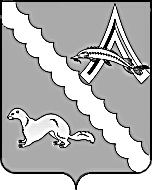 ДУМА АЛЕКСАНДРОВСКОГО РАЙОНАТОМСКОЙ ОБЛАСТИРЕШЕНИЕО внесении  изменений  в Положение о бюджетном процессе в муниципальном образовании «Александровский район»В целях приведения Положения о бюджетном процессе в муниципальном образовании «Александровский район», утвержденного решением Думы Александровского района от 22.03.2012 № 150  , в соответствие с Бюджетным кодексом Российской Федерации, руководствуясь статьей 34 Устава муниципального образования «Александровский район», Дума Александровского района РЕШИЛА:1.Внести в Положение о бюджетном процессе в муниципальном образовании «Александровский район», утвержденное решением Думы Александровского района от 22.03.2012 № 150,  следующие изменения:статью 3 главы 2 дополнить абзацем 3 следующего содержания:«Особенности бюджетных полномочий участников бюджетного процесса, являющихся органами местного самоуправления Александровского района, устанавливаются Бюджетным кодексом Российской Федерации и принятыми в соответствии с ним решениями Думы Александровского района, а также в установленных ими случаях муниципальными правовыми актами Администрации Александровского района»;в подпункте 8 пункта 1 статьи 9 главы 2 исключить слово «казенных»;подпункт 9 пункта 1 статьи 9 главы 2 изложить в новой редакции:«9) обеспечивает соблюдение получателями межбюджетных субсидий, субвенций и иных межбюджетных трансфертов, имеющих целевое назначение, а также иных субсидий и бюджетных инвестиций, определенных бюджетным законодательством, условий, целей и порядка, установленных при их предоставлении»;статью 10 главы 2 дополнить пунктами 10 ,11 следующего содержания:«10. ведет реестр источников доходов бюджета по закрепленным за ним источникам доходов на основании перечня источников доходов бюджета района;11. осуществляет внутренний финансовый контроль, направленный на соблюдение установленных в соответствии с бюджетным законодательством Российской Федерации, иными нормативными правовыми актами, регулирующими бюджетные правоотношения, внутренних стандартов и процедур составления и исполнения бюджета района по доходам, составления бюджетной отчетности и ведения бюджетного учета этим главным администратором доходов бюджета района».Пункт 1 статьи 13 главы 3 изложить в новой редакции:«1. Составление проекта бюджета района основывается на:1) положениях послания Президента Российской Федерации Федеральному Собранию Российской Федерации, определяющих бюджетную политику (требования к бюджетной политике) в Российской Федерации;2) основных направлениях бюджетной, налоговой и таможенно-тарифной политики Российской Федерации;3) основных направлениях бюджетной и налоговой политики Александровского района;4) прогнозе социально-экономического развития Александровского района;5) бюджетном прогнозе (проекте бюджетного прогноза, проекте изменений бюджетного прогноза) на долгосрочный период;6) муниципальных программах Александровского района (проектах муниципальных программ, проектах изменений указанных программ)».Пункты 3, 4 ,5 ,6 статьи 13 главы 3 изложить в новой редакции:«3. Долгосрочное бюджетное планирование осуществляется путем формирования бюджетного прогноза Александровского района на долгосрочный период.Бюджетный прогноз Александровского  района на долгосрочный период разрабатывается каждые три года на шесть и более лет на основе прогноза социально-экономического развития муниципального образования «Александровский район» на соответствующий период.Бюджетный прогноз Александровского района на долгосрочный период может быть изменен с учетом изменения прогноза социально-экономического развития Александровского района на соответствующий период и принятого решения Думы Александровского района о бюджете района без продления периода его действия.Порядок разработки и утверждения, период действия, а также требования к составу и содержанию бюджетного прогноза Александровского района на долгосрочный период устанавливаются Администрацией Александровского района с соблюдением требований Бюджетного кодекса Российской Федерации.Проект бюджетного прогноза (проект изменений бюджетного прогноза) Александровского района на долгосрочный период (за исключением показателей финансового обеспечения муниципальных программ) представляется в Думу Александровского района одновременно с проектом решения о бюджете района.Бюджетный прогноз (изменения бюджетного прогноза) Александровского района на долгосрочный период утверждается (утверждаются) Администрацией Александровского района в срок, не превышающий двух месяцев со дня официального опубликования решения Думы Александровского района о бюджете района.4. Доходы бюджета района  прогнозируются на основе прогноза социально-экономического развития района, в условиях действующего на день внесения проекта решения о бюджете в Думу Александровского района законодательства о налогах и сборах и бюджетного законодательства Российской Федерации, а также законодательства Российской Федерации, законов Томской  области и решений Думы Александровского района, устанавливающих неналоговые доходы бюджетов бюджетной системы Российской Федерации.5. Планирование бюджетных ассигнований осуществляется в порядке и в соответствии с методикой, устанавливаемой Финансовым отделом Администрации Александровского района, раздельно по бюджетным ассигнованиям на исполнение действующих и принимаемых обязательств.Планирование бюджетных ассигнований на оказание муниципальных услуг (выполнение работ) муниципальными бюджетными и автономными учреждениями осуществляется с учетом муниципального задания на очередной финансовый год и плановый период, а также его выполнения в отчетном финансовом году и текущем финансовом году.6. Муниципальные программы утверждаются администрацией Александровского района.Сроки реализации муниципальных программ определяются Администрацией Александровского района в устанавливаемом ею порядке.Порядок принятия решений о разработке муниципальных программ, формирования и реализации указанных программ устанавливается постановлением Администрации Александровского района.Объем бюджетных ассигнований на финансовое обеспечение реализации муниципальных программ утверждается решением Думы Александровского района о бюджете района по соответствующей каждой программе целевой статье расходов бюджета района в соответствии с утвердившим муниципальную программу постановлением Администрации Александровского района.Муниципальные программы, предлагаемые к реализации начиная с очередного финансового года, а также изменения в ранее утвержденные муниципальные программы подлежат утверждению в сроки, установленные Администрацией Александровского района. Муниципальные программы подлежат приведению в соответствие с решением Думы Александровского района о бюджете в течение двух месяцев со дня вступления его в силу.По каждой муниципальной программе ежегодно проводится оценка эффективности ее реализации. Порядок проведения указанной оценки и ее критерии устанавливаются Администрацией Александровского района. По результатам указанной оценки Администрацией Александровского района может быть принято решение о необходимости прекращения или об изменении начиная с очередного финансового года ранее утвержденной муниципальной программы, в том числе необходимости изменения объема бюджетных ассигнований на финансовое обеспечение реализации муниципальной программы.В бюджете района могут предусматриваться бюджетные ассигнования на реализацию ведомственных целевых программ, разработка, утверждение и реализация которых осуществляется в порядке, определенном Администрацией Александровского района».статью 13 главы 3 дополнить пунктом 7 следующего содержания:«7. Муниципальный дорожный фонд создается решением Думы Александровского района.Объем бюджетных ассигнований муниципального дорожного фонда утверждается решением Думы Александровского  района о бюджете на очередной финансовый год и плановый период в размере не менее прогнозируемого объема доходов бюджета района, установленных решением Думы района, от:1) акцизов на автомобильный бензин, прямогонный бензин, дизельное топливо, моторные масла для дизельных и (или) карбюраторных (инжекторных) двигателей, производимые на территории Российской Федерации, подлежащих зачислению в бюджет района;2) иных поступлений в бюджет района, утвержденных решением Думы Александровского района, предусматривающим создание муниципального дорожного фонда.Порядок формирования и использования бюджетных ассигнований муниципального дорожного фонда устанавливается соответствующим решением Думы Александровского района.Бюджетные ассигнования муниципального дорожного фонда, не использованные в текущем финансовом году, направляются на увеличение бюджетных ассигнований муниципального дорожного фонда в очередном финансовом году».пункт 1 статьи 14 главы 3 изложить в следующей редакции:«1.Проект бюджета района составляется сроком на три года – на очередной финансовый год и плановый период.Составление проекта бюджета района на очередной финансовый год и плановый период начинается не позднее, чем за девять месяцев до окончания текущего финансового года на основании постановления Администрации Александровского района, в котором определяются порядок и сроки осуществления мероприятий, связанных с составлением проекта бюджета района».подпункт 10 пункта 2 статьи 35 главы 7 признать утратившим силу;главу 8 изложить в следующей редакции:«Глава 8 Муниципальный финансовый контрольСтатья 38. Органы и виды муниципального финансового контроля1.Муниципальный финансовый контроль осуществляется в целях обеспечения соблюдения бюджетного законодательства Российской федерации и нормативных правовых актов, регулирующих бюджетные правоотношения.2. Внешний муниципальный финансовый орган в сфере бюджетных правоотношений является контрольной деятельностью  контрольно-ревизионной комиссии (далее – орган внешнего муниципального финансового контроля).3. Внутренний муниципальный финансовый контроль в сфере бюджетных правоотношений является контрольной деятельностью органов муниципального финансового контроля, являющихся органами (должностными лицами) Администрации Александровского района (далее – орган внутреннего муниципального финансового контроля), финансового органа.4.Органы внешнего и внутреннего муниципального финансового контроля осуществляют: 1) предварительный контроль в целях предупреждения и пресечения бюджетных нарушений в процессе исполнения бюджета;2) последующий контроль по результатам исполнения бюджета в целях установления законности его исполнения, достоверности учета и отчетности.5. Порядок осуществления полномочий органами муниципального финансового контроля определяется:1) по внешнему муниципальному финансовому контролю – решением Думы Александровского района;2) по внутреннему муниципальному финансовому контролю – постановлением Администрации района.6.Объекты муниципального финансового контроля и методы его осуществления устанавливаются Бюджетным кодексом. Статья 39. Полномочия органа внешнего муниципального финансового контроля по осуществлению внешнего муниципального финансового контроля.1. Полномочиями органа внешнего муниципального финансового контроля по осуществлению внешнего муниципального финансового контроля являются:1) контроль за соблюдением бюджетного законодательства Российской Федерации и иных нормативных правовых актов, регулирующих бюджетные правоотношения, в ходе исполнения бюджета;2) контроль за достоверностью, полнотой и соответствием нормативным требованиям составления и представления бюджетной отчетности главных администраторов бюджетных средств, квартального и годового отчетов об исполнении бюджета;3) контроль в других сферах, установленных Федеральным законом от 07.02.2011 года № 6-ФЗ «Об общих принципах организации и деятельности контрольно-счетных органов субъектов Российской Федерации и муниципальных образований».2. В случаях установления нарушения бюджетного законодательства Российской                                                                                                                                                                                                                                                                                                                                                                                                                                                                                            Федерации и иных нормативных актов, регулирующих бюджетные правоотношения, органом внешнего муниципального финансового контроля составляются представления и (или) предписания, в порядке, установленном Бюджетным кодексом.Статья 40. Полномочия органа внутреннего муниципального финансового контроля по осуществлению внутреннего муниципального финансового контроля.1. Полномочиями органа внутреннего муниципального финансового контроля по осуществлению внутреннего муниципального финансового контроля являются:1) контроль за соблюдением бюджетного законодательства Российской Федерации и иных нормативных правовых актов, регулирующих бюджетные правоотношения;2) контроль за полнотой и достоверностью отчетности о реализации муниципальных программ, в том числе отчетности об исполнении муниципальных заданий.2. В случаях установления нарушения бюджетного законодательства Российской Федерации и иных нормативных актов, регулирующих бюджетные правоотношения, органами внутреннего муниципального финансового контроля составляются представления и (или) предписания, в порядке, установленном Бюджетным кодексом.Статья 41. Бюджетные нарушения и бюджетные меры принуждения, применяемые за их совершение.1. Бюджетным нарушением признается совершенное в нарушение бюджетного законодательства Российской Федерации, иных нормативных правовых актов, регулирующих бюджетные правоотношения, и договоров (соглашений), на основании которых предоставляются средства из бюджета бюджетной системы Российской Федерации, действие (бездействие) финансового органа, главного распорядителя бюджетных средств, получателя бюджетных средств, главного администратора доходов бюджета района, главного администратора источников финансирования дефицита бюджета, за совершение которого Бюджетным кодексом предусмотрено применение бюджетных мер принуждения.2. Бюджетные меры принуждения за совершение бюджетного нарушения применяются по решению финансового органа в порядке, установленном финансовым органом, в соответствии с Бюджетным кодексом, на основании уведомления о применении бюджетных мер принуждения органов муниципального финансового контроля.3. Наряду с применением бюджетных мер принуждения применяются меры ответственности в случаях, предусмотренных законодательством Российской Федерации».2.Настоящее решение вступает в силу с даты его официального опубликования (обнародования).20.02.2019№ 246   с. Александровскоес. Александровское Председатель Думы Александровского           Глава Александровского района                                                              района                                              С.Ф. Панов                                         И.С. Крылов